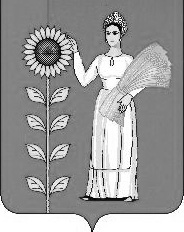                                              СОВЕТ  ДЕПУТАТОВСЕЛЬСКОГО  ПОСЕЛЕНИЯ  ДУРОВСКИЙ  СЕЛЬСОВЕТДобринского  муниципального  района Липецкой области65-я сессия  IV-го созываРЕШЕНИЕ03.10.2014г.                               с. Дурово                            № 179-рсО внесении изменений в Положение о земельном налоге на территории сельского поселения Дуровский сельсовет Добринского муниципального района Липецкой области         (принятое решением Совета депутатов № 28-рс от 10.11.2010 г., в                   редакции решения сессии № 152-рс  от  20.11.2013 г.)                Рассмотрев представленный администрацией сельского поселения проект решения   «О внесении изменений в Положение о земельном налоге на территории сельского поселения Дуровский сельсовет Добринского муниципального района Липецкой области», руководствуясь Федеральным законом «О внесении изменений в часть вторую Налогового кодекса Российской Федерации и статью 5 Закона Российской Федерации «О налогах на имущество физических лиц»,  Уставом сельского поселения Дуровский сельсовет, учитывая решение постоянной комиссии по экономике, бюджету, местным налогам и сборам,  Совет депутатов сельского поселения Дуровский сельсоветРЕШИЛ:1. Внести изменения в Положение  о земельном налоге на территории сельского поселения Дуровский сельсовет Добрнского муниципального района Липецкой области (принятого решением Совета депутатов № 28-рс от 10.11.2010 г., в  редакции решения сессии № 152 - рс от 20.11.2013 г.)2. Направить главе сельского поселения Дуровский сельсовет Добринского муниципального района для подписания и официального обнародования.3. Настоящее решение вступает в силу со дня его обнародования.Председатель Совета депутатов сельского поселения Дуровский сельсовет                                           С.В Ходяков                                                                Приняты                                                               Решением Совета депутатов сельскогопоселения Дуровский сельсовет                                           от 03.10.2014 г. № 179-рсИзменения в Положение о земельном контроле на территории сельского поселения Дуровский сельсовет Добринского муниципального района Липецкой области         (принятое решением Совета депутатов № 28-рс от 10.11.2010 г., в                   редакции решения сессии № 139-рс от 20.11.2013 г.)	1. Внести в Положение о земельном налоге на территории сельского поселения Дуровский сельсовет Добринского муниципального района Липецкой области следующие изменения:1.1. Статья 2.:Название статьи читать в новой редакции: «Порядок уплаты налога и авансовых платежей по налогу».1.2. Пункт 2.3., часть 2:Абзац 2 – исключить.Глава сельского поселенияДуровский сельсовет                                            С.В. Ходяков